Extended Abstract (Maximum 4 pages including references)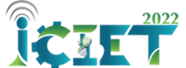 Title: The title should clearly and concisely represent the emphasis and content of the study. The title must be short and grammatically correct. (16 pts) *Do not mention the author names Abstract (12 pts)The abstract should be self-contained, citation-free, and should not exceed 300 words. Abstract text should be 11 pts, single spaced and written in Palatino Linotype font. If needed, you can use this straightly as a template. Don’t use all caps for research paper title.Keywords: 3–5 keywords, not capitalized, in alphabetical order, separated by commas, no full stop (12 pts)IntroductionThis template is modified in MS Word 2016 and saved as a “Word 97-2003 Document”. The journal staff has the right to edit and complete the formatting of your manuscript. The template is used to format your paper and style the text. All margins, line spaces, and text fonts are prescribed; please do not alter them.In the main text Paragraphs, 12 Point, 1.5 spaced. Do not abbreviate Figure, Table, Equation, etc.; display items are always singular, i.e., Figure 1 and 2. Equations are always singular, i.e., Equation 1 and 2, and should be inserted using the Equation Editor, not as graphics, in the main text.  Figures, Tables, Equations and captions thereof should be inserted in-line within the main text, not as separate files.Citation of the references in the text should be identified using numbers in square brackets e.g., “as discussed by Alwis [7]”; “as discussed elsewhere [8, 11]”. Use “et al.” when citing a reference with more than two authors. All references should be relevant and cited within the text and uncited references will be removed. If you are using reference management software such as EndNote to prepare your manuscript, please convert the fields to plain text prior to the submission.Experimental Section/Materials and MethodsAuthors should provide enough detail for others to be able to replicate the study. Font size 12 point, 1.5 spaced.If you have more than one method, use subsections with relevant subheadings. Experimental Subheadings: Italic, bold, 12 point and 1.5 spaced, Results and Discussion SectionThis section may be divided into subsections or may be combined as per the requirement. Font size 12 point, 1.5 spaced.Results and Discussion Subheadings: Italic, bold, 12 point and 1.5 spaced, Figures and Tables Figures and tables should not be submitted in separate files. Figure 1. Figure Caption. (Palatino Linotype, font size 10 point, single spacing and centered)Please do not combine figure and caption in a textbox or frame. Permission statement required for all figures reproduced or adapted from previously published articles/sources. E.g., Reproduced with permission. [Ref.] Copyright Year, Publisher. Do not put borders around the outside of the figure.All figures should be cited in the manuscript in a consecutive order. Figures should be supplied in either vector art formats (Illustrator, EPS, WMF or CorelDraw) or bitmap formats (Photoshop, TIFF, GIF, PNG or JPEG). Bitmap images should be of at least 300 dpi resolution.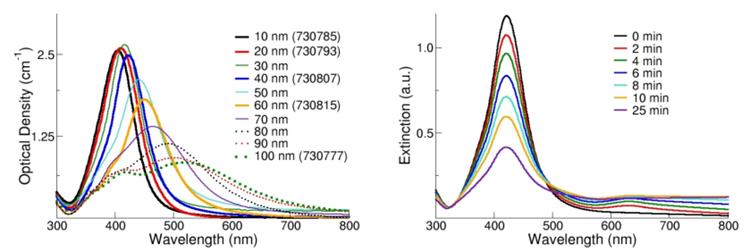 Figure 1. Sample imageTable 1. Table Caption. (Palatino Linotype, font size 10 point, single spacing and centered)Tables should be cited consecutively in the text. Every table must have a descriptive title/caption and if numerical measurements are given, the units should be included in the column heading. Vertical rules should not be used. Use footnotes below the table whenever needed.Please do not combine table and caption in a textbox or frame and do not submit tables as graphics, please use Word’s “insert table” function.Table 1. Sample Tablea Table Footnote, Palatino Linotype, 9 points, single spacing; b …ConclusionThis should clearly explain the main conclusions of the article, highlighting its importance and relevance. Do not replicate the abstract as the conclusion. This should contain only one paragraph with Palatino Linotype fonts, 12 points and1.5 line spacing.Conflicts of InterestAuthors must declare all relevant interests that could be perceived as conflicting. If no conflicts exist, the authors should state this.AcknowledgementAcknowledgments (if any) should be included at the very end of the manuscript before the references.E.g. The authors wish to thank A, B, C, etc.References Please include all authors, and do not use “et al.”. Font style, Palatino Linotype, 10 points and single spacing.Journal articles[1]. A. B. Author 1, C. D. Author 2, Introduction to Advances in Technology, Adv. Technol. 2020, 10 (8), 91-110.Books[2]. A. B. Author, Introduction to Advances in Technology, Berline, Springer, 2020, 1070 p.Edited books or proceedings volumes[3] A. B. Author 1, C. D. Author 2, in Introduction to Advances in Technology, Vol. 2 (Eds: E. Author 3, F. G. Author 4), Wiley-VCH, Weinheim, Germany 2006, Ch. 2.Presentation at a conference, proceeding not published[4] A. B.  Author 1, presented at <place>. Conference Title, Location of Conference, Date of Conference (Month, Year).Thesis [5] A. B. Author, Degree Thesis, University (location), Month, Year.Patents[6] A. B. Author 1, C. D. Author 2 (Company), Country Patent Number, Year.Website[7] A. B. Author 1, Short description or title, URL, accessed: Month, Year.Preprints[8] A. B. Author 1, C. D. Author 2, (Preprint) Preprint server name, preprint identifier/DOI, version, submitted: Month, Year.SoftwareHeading 1 [units] aHeading 2Heading 3Heading 4 [units]Column 1Column 2Column 3Column 4Column 1Column 2Column 3Column 4 b